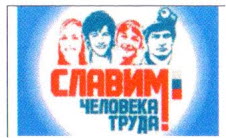 ПРОГРАММАпроведения регионального этапа конкурса профессионального мастерства«Славим человека труда!» Уральского федерального округав номинации «Лучший сварщик»15 декабря – 16 декабря	г. Сургут2015 года	ул. Технологическая, 1Время МероприятиеМесто проведения15 декабря 2015 года15 декабря 2015 года15 декабря 2015 года09.00 – 09.30Регистрация участников конкурсаКорпус №5, 3 этаж09.30 – 10.00Торжественное открытие конкурса -Приветственное слово представителей Оргкомитета.	-Приветственное слово директора АУ «Сургутский политехнический колледж» Вадима Николаевича Шутова, руководителя МФЦЛК - Альберта Рафисовича Сабитова. Ознакомление участников конкурса и гостей с порядком проведения конкурса. Презентация видео ролика о МФЦПК (3минуты). 	-Информация председателя конкурсной комиссии о порядке проведения конкурсаМФЦПК АУ «Сургутский политехнический колледж», ул. Технологическая, 1 Конференц-зал №302, блок «Д»10.00 – 11.00Экскурсия по учебно-производственным мастерским МФЦПКМФЦПК АУ «Сургутский политехнический колледж», ул. Технологическая, 111.00 – 11.30Ознакомление участников с рабочими 	местами и оборудованием (Практический тур) Инструктажи по технике безопасности нарабочих местах (для участников и экспертов) ЖеребьёвкаМФЦПК, УПМ «Сварочное производство и металлообработка», корпус №413.00 – 15.00Практический этап конкурсаМФЦПК, УПМ «Сварочное 	производство и металлообработка», корпус №4 	15.00 – 17.00Подведение итогов практического этапаМФЦПК, УПМ «Сварочное 	производство и металлообработка», корпус №416 декабря 2015 года16 декабря 2015 года16 декабря 2015 года09.00 – 10.00Теоретический этап конкурса Корпус №5, аудитория №106, блок «Г»10.00 – 11.00Общее подведение итоговКорпус №5, аудитория №106, блок «Г» 11.00 – 12.00Торжественное закрытие Награждение победителей конкурсаКонференц-зал №302, блок «Д» 